POLA KOMUNIKASI KOMUNITAS BIGREDS DI KOTA SERANG(Studi Etnografi Komunikasi mengenai Pola Komunikasi pada Komunitas BIGREDS di Kota Serang)Oleh :Raynaldi Rizkia Pratama132050077SKRIPSIUntuk Memperoleh Gelar Sarjana Pada Program Studi Ilmu Komunikasi Fakultas Ilmu Sosial dan Ilmu Politik Universitas Pasundan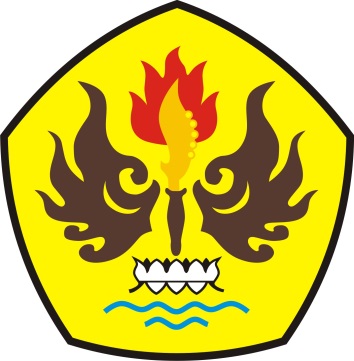 FAKULTAS ILMU SOSIAL DAN ILMU POLITIK UNERSITAS PASUNDAN BANDUNG 2017